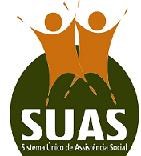              Conselho Municipal de Assistência Social         Rua Joaquim Nabuco,11-Centro-CEP: 13320-370-Salto-SP                         E-mail:cmas.salto@salto.sp.gov.br                               Tel:(11) 4028.0823/4028.3322             GESTÃO 2020/2023                                                            Estância Turística de Salto, 24 de janeiro de 2020.    RESOLUÇÃO Nº. 03/2020 O Conselho Municipal de Assistência Social de Salto/SP, no uso de suas atribuições legais,  Resolve: Em reunião ordinária do dia 24 de janeiro de 2020, instituir e divulgar os/as Conselheiros/as que comporão a Comissão Temática Permanente de Política de Assistência Social (BF. BPC e outros) 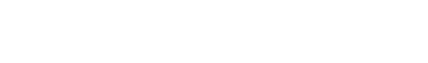 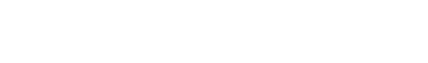 Marcia de Jesus Bastos Binelli: Conselheira Titular, representante da Sociedade Civil pelos Trabalhadores da Assistência Social pelo CRAS Saltense. Marciene de Cassia Ribeiro Sobral Oliveira: Conselheira Suplente, representante do Poder Público pela Secretaria de Ação Social e Cidadania. Neuraci Rodrigues Santos de Lima: Conselheira Suplente, representante dos Usuários da Politica de Assistência Social pelo CRAS Saltense.  Silmara Aparecida Barbutto Marques de Sousa: Conselheira Titular, representante do Poder Público pela Secretaria de Desenvolvimento Econômico Trabalho e Turismo. Carlos Alberto Bonatto Presidente do CMAS 